02-472 АЦ-9-5320 автоцистерна емк. 9 м3 для транспортирования горючего на шасси КамАЗ-5320 6х4, мест 3, полный вес 15.33 тн, КамАЗ-740.10 210 лс, 80 км/час, Винница, p. п. Мошково 1980-90-е г.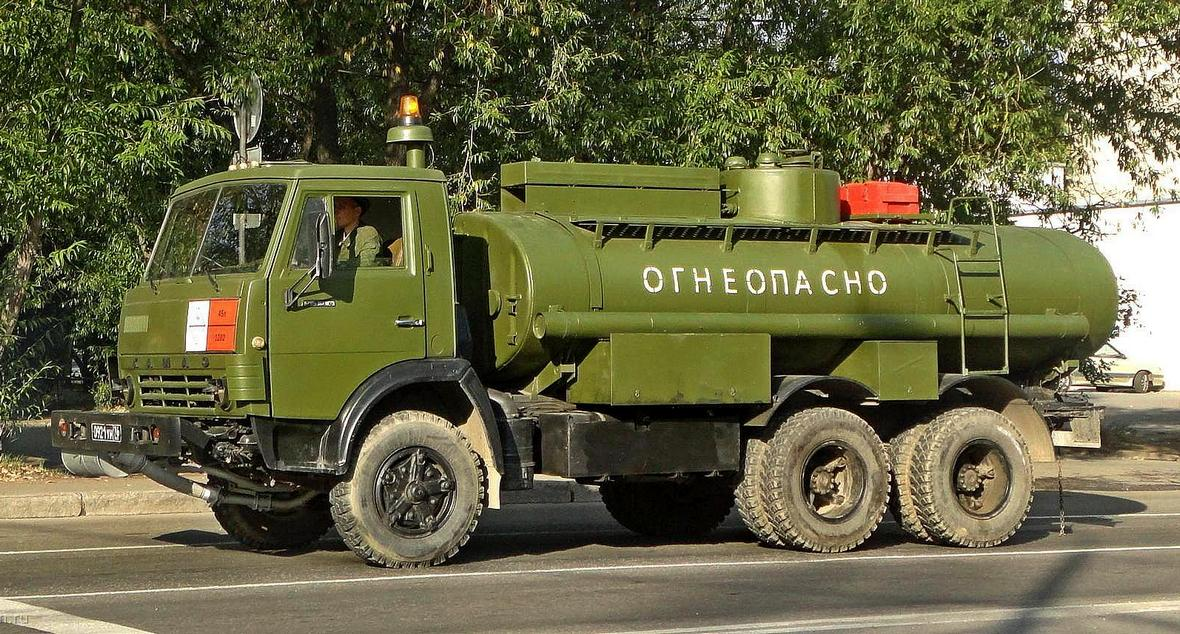  Самым распространенным в армии в 1980-90-е г. народнохозяйственным бортовым автомобилем оказался серийный 8-тонный КамАЗ-5320 (6x4) полной массой 15,3 т с металлической грузовой платформой и тентом на съемном металлическом каркасе, который служил для работы на дорогах общего пользования в сцепе с двухосным 8-тонным прицепом ГКБ-8350. Несмотря на его сугубо гражданское предназначение, первые прототипы этой машины, собранные на ЗиЛе, уже в 1973 – 1974 годах прошли приемочные военные испытания в 21 НИИИ, на основе которых были выработаны рекомендации по необходимым доработкам. Малоизвестно также, что КамАЗ-5320 оказался одним из отечественных долгожителей: он выпускался в течение 24 лет со дня рождения Камского завода в феврале 1976-го, пережил нескольких лидеров СССР и России и в производстве продержался до 2000 года, когда его сменил 240-сильный вариант 53205. В Советской и Российской армиях применялись и его ближайшие версии – самосвал 5511 и седельный тягач 5410, рассчитанный на эксплуатацию с двухосным 13,5-тонным полуприцепом ОдАЗ-9370, а также поздние длиннобазные модели – грузовик 53212 и шасси 53213 с полезной нагрузкой 11 т. Наиболее востребованными в войсках грузовики 5320 стали в качестве базы для небольшого семейства машин топливной службы, которое успели разработать и внедрить еще в советские времена. Для перевозки и раздачи топлива служила простая автоцистерна АЦ-8,7-5320 со стальной эллиптической емкостью на 8700 л с двумя горловинами производства 114-го военного ремонтного завода. Для перекачивания горючего она снабжалась центробежным насосом СЦЛ-20-24 с приводом от шасси и подачей 500 л/мин. Более вместительный вариант АЦ-9-5320 вместимостью 9 тыс. л также выпускался 114 заводом и работал в сцепе с прицепом-цистерной ПЦ-9-8350. Обе автоцистерны были приняты на вооружение в 1980 году. Они имели полную массу 15,3 – 15,5 т и максимальную скорость передвижения по шоссе – 65 км/ч. Модернизированный вариант АЦ-8,7-5320М конца 1980-х годов внешне отличался одной малой горловиной с поплавковым датчиком уровня жидкости. Еще более вместительную автоцистерну АЦ-10-5320 на шасси 53213 позднее собирал батайский 258-й завод.ИСТОЧНИКИ ИНФОРМАЦИИ - Учебник «Эксплуатация средств перекачки, заправки и транспортирования ракетного топлива и горючего». - М.: Воениздат, 1993АЦ-9-5320 Автоцистерна вместимостью 9,0 м3 на шасси автомобиля КамАЗ-5320 
НАЗНАЧЕНИЕ Автоцистерна предназначена для транспортирования горючего.
РАЗРАБОТКА, ПРОИЗВОДСТВО Принята на вооружение в 1980 году. Производитель: 45-й экспериментально-механический завод г. ВинницаФГУП "114-й ремонтный завод средств заправки и транспортирования горючего" МО РФ, Новосибирская обл., p. п. Мошково.

ТЕХНИЧЕСКОЕ ОПИСАНИЕ 
 Технологическое оборудование автоцистерны смонтировано на доработанном шасси автомобиля КамАЗ-5320. В состав технологического оборудования входят цистерна с оборудованием, насос с приводом, трубопроводные коммуникации с запорной и предохранительной арматурой, электрооборудование и контрольно-измерительные приборы. Кроме перечислен-ного оборудования автоцистерна оснащена комплектом запасных частей, инструмента и принадлежностей, двумя огнетушителями ОУ-5, устройством для отвода статического электричества и эксплуатационно-технической документацией.
 Установленное на автоцистерне оборудование позволяет выполнять следующие операции:
- заполнять свою цистерну горючим из резервуара;
- наполнять цистерну посторонним насосом;
- опорожнение цистерны своим насосом;
- опорожнение цистерны самотеком;
- откачку горючего из напорного рукава.

ЭКПЛУАТАЦИЯ (БОЕВОЕ ПРИМЕНЕНИЕ)
Является штатным средством для укомплектования армейских, фронтовых бригад материального обеспечения и автомобильных бригад фронта. 

ТЕХНИЧЕСКИЕ ХАРАКТЕРИСТИКИ
Шасси: КамАЗ-5320
Габаритные размеры: 7800х2500х2900
Вес, кг:
- без загрузки: 8200
- с загрузкой: 15330
Эксплуатационная емкость цистерны, л: 9000
Производительность раздаточной системы, л/мин: 750
Насос, тип: СЦЛ-20-24
Привод насоса: от двигателя автомобиля
Время заполнения (опорожнения) своим насосом, мин.: 14(9) 
Рукава:
- напорно-всасывающие (диаметр, длина, количество): 75х4,5х2
- раздаточные: 38х10х2

.Бортовые тягачиКамАЗ-5320КамАЗ-53202КамАЗ-53212Колесная формула6x4.26x4.26x4.2Снаряженная масса, кг
- нагрузка на передний мост, кг
- нагрузка на заднюю тележку, кг7080
3320
37607380
3180
42008000
3525
4475Грузоподъемность, кг8000800010000Полная масса, кг
- нагрузка на передний мост, кг
- нагрузка на заднюю тележку, кг15305
4375
1093015605
4305
1130018225
4290
13935Допустимая масса прицепа, кг*115001150014000Полная масса автопоезда, кг268052710532225Макс. скорость, км/ч**80 (80)80 (80)80 (80)Время разгона до 60 км/ч, сек.35 (70)35 (70)40 (90)Макс. преодолеваемый подъем, %30 (18)30 (18)30 (18)Выбег с 50 км/ч, м700700800Тормозной путь с 60 км/ч, м36,7 (38,5)36,7 (38,5)36,7 (38,5)Запас топлива, л175 или 250175 или 250250Контрольный расход топлива, л/100 км:
- при 60 км/ч
- при 80 км/ч
23,0 (32,5)
29,6 (43,7)
23,0 (32,5)
29,6 (43,7)
24,4 (33,0)
31,5 (44,8)Радиус поворота, м:
- по внешнему колесу
- габаритный
8,5
9,3
9,0
9,8
9,0
9,8Размер шин9,00R-20 (260R-508)9,00R-20 (260R-508)9,00R-20 (260R-508)Двигатель:Двигатель:Двигатель:Двигатель:Модель740.10740.107403.10Типдизельныйдизельныйдизельный с турбонаддувомНоминальная мощность, брутто, кВт (л.с.)
 при частоте вращения коленчатого вала, об/мин154 (210)
2600154 (210)
2600191 (260)
2600Максимальный крутящий момент, Нм (кгсм)
 при частоте вращения коленвала, об/мин637 (65)
1500-1800637 (65)
1500-1800785 (80)
1500-1800Расположение и число цилиндровV-образное, 8V-образное, 8V-образное, 8Рабочий объем, л10,8510,8510,85Диаметр цилиндра и ход поршня, мм120/120120/120120/120Степень сжатия171716 * Основные прицепы: для КамАЗ-5320 — ГКБ-8350 и ГКБ-8355; для КамАЗ-53212 — ГКБ-8352 и ГКБ-8357.
 ** В скобках указаны данные для автопоезда. * Основные прицепы: для КамАЗ-5320 — ГКБ-8350 и ГКБ-8355; для КамАЗ-53212 — ГКБ-8352 и ГКБ-8357.
 ** В скобках указаны данные для автопоезда. * Основные прицепы: для КамАЗ-5320 — ГКБ-8350 и ГКБ-8355; для КамАЗ-53212 — ГКБ-8352 и ГКБ-8357.
 ** В скобках указаны данные для автопоезда. * Основные прицепы: для КамАЗ-5320 — ГКБ-8350 и ГКБ-8355; для КамАЗ-53212 — ГКБ-8352 и ГКБ-8357.
 ** В скобках указаны данные для автопоезда.